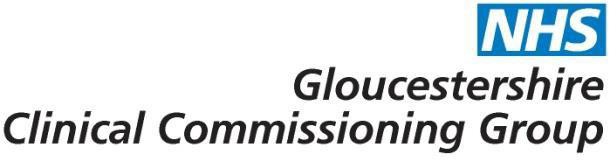 Acne - Pulse-dye laser treatmentPolicy Statement:Rationale:Plain English Summary:Evidence base:Link to application form – Not applicableFor further information please contact GLCCG.IFR@nhs.net   Consultation:Policy sign off:Version Control:Commissioning decisionAcne - Pulse-dye laser treatment is considered a low priority for funding and will only be considered in exceptional circumstances. Funding approval must be sought from the CCG via the Individual Funding Request process prior to treatment.Date of publicationDecember 2015Policy review dateJune 2024ConsulteeDatePlanned Care Programme Board31st March 2015 (virtual)Has the consultation included patient representatives?NoReviewing BodyDate of reviewEffective Clinical Commissioning Policy Group14th April 2015VersionNoType of ChangeDateDescription of Change114.04.20152Review date22.03.2018 Review date changed to March 20213Review date10.06.2021 Review date changed to June 2024